Подготовка к контрольной работе №2 (7 класс)Работа по рисункам: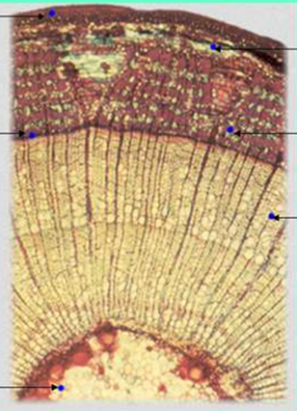 Рис. 1 Внутреннее строение стебля                                Рис 2. Жизненный цикл сосны обыкновенной          древесного растения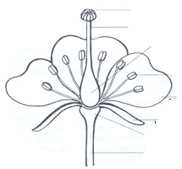 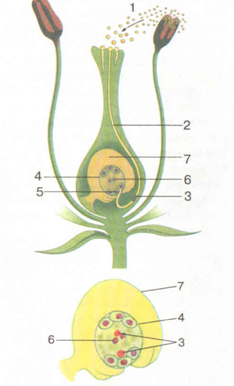 Рис 3. Строение цветка	                                                            Рис 4. Схема двойного оплодотворения    10           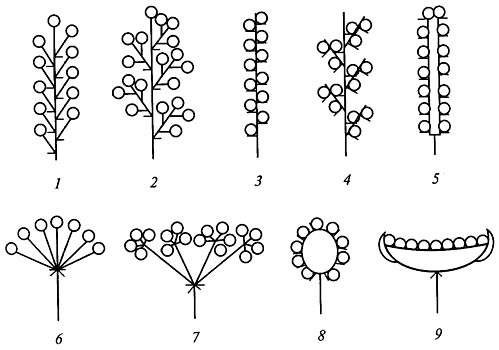 Рис 5. Схемы соцветий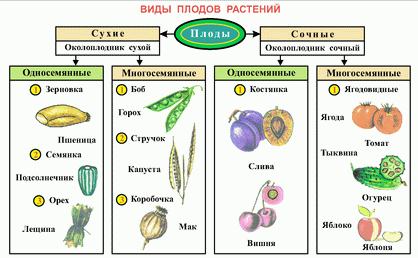 Рис. 6 . Разнообразие плодовПродолжить предложения:К семенным растениям относятся отделы …. и ….Наиболее обширным классом голосеменных растений являются …В Беларуси в естественных условиях произрастают только 4 вида голосеменных растений:…Голосеменные - это  чаще вечнозеленые растения, реже ….Тип корневой системы хвойных растений …Внутрь ствола камбий образует элементы  …, ближе к периферии - …..У многих видов хвойных в коре и древесине имеются….Листья хвойных называются …Шишка- это …На каждой чешуе мужской шишки находится по  …На внутренней стороне чешуи женской шишки находятся …Мелкие споры, образованные в пыльцевых мешках  голосеменных растений называются  …В семязачатках  у голосеменных растений созревают…После оплодотворения из зиготы в женских шишках развивается ….После оплодотворения из семязачатка образуется  …Совокупность пыльцевых зерен называется …Перенос пыльцы с мужских шишек на женские  шишки называется …Неподвижные мужские половые клетки ….Зародыш растения, снабженный запасом питательных веществ, покрытый снаружи семенной кожурой называется …Мужские шишки располагаются …  молодых побеговЖенские шишки располагаются … молодого побегаВидоизмененный укороченный побег, приспособленный для размножения, в котором образуются гаметы, происходит  опыление, оплодотворение,  формирование семян и плодов- это …Стебелек, на котором сидит цветок, ось цветка- …Верхняя расширенная часть цветоножки - …Совокупность чашелистиков цветка - …Совокупность лепестков цветка - …Нижняя расширенная часть пестика- …Вытянутая часть пестика, отходящая от завязи - …Расширенная верхняя часть пестика, часто липкая - …Тычинка состоит из … и …Из чашечки и венчика состоит … околоцветникТолько чашечкой или только венчиком представлен … околоцветник Цветок является …, если через венчик можно провести несколько  осей симметрииЦветок является …,если через венчик можно провести 1 ось симметрии или ни однойЦветки, имеющие и тычинки и пестики, называются … Цветки несущие только тычинки или пестики называются…Цветки, несущие только тычинки называются…Цветки, несущие только пестики называются …Растения, у которых женские и мужские цветки располагаются на разных растениях, называются …Растения, у которых цветки обоеполые, или женские и мужские цветки располагаются на одном растении, называются …Соцветия, у которых цветки располагаются на цветоносе, называются … Соцветия, у которых к общему цветоносу прикрепляются простые соцветия называются ..Группа, состоящая из нескольких цветков, близко расположенных один к другому в определенном порядке на одном цветоносе (главной оси) ….Цветки при помощи цветоножек крепятся к цветоносу в очередном порядке образуя соцветие …Сидячие цветки (без цветоножек) на длинном цветоносе образуют соцветие …  Цветоножки одинаковой длины и отходят от одной точки цветоноса образую соцветие …Центральный побег соцветия называется …Соцветие, которое в отличие от колоса имеет сильно утолщенный и мясистый цветонос …Соцветие, у которого цветки расположены на одном уровне, а цветоножки разной длины и отходят от цветоноса из разных точек называется …Соцветие, имеющее укороченную и утолщенную ось, а цветки крепятся на коротких цветоножках называется …Соцветие, в котором сидячие цветки располагаются на утолщенном, блюдцевидном расширенном цветоложе называется …Сложное соцветие, в котором на общем цветоносе расположены простые соцветия кисти…Сложное соцветие, у которого на общем цветоносе расположены простые колоски…Сложное соцветие, у которого от общего цветоноса отходят простые зонтики…Перенос пыльцы с тычинок на рыльце пестика называется …Перенос пыльцы с тычинок одного цветка на рыльце пестика другого называется …Перенос пыльцы с пыльника тычинок на рыльце пестика того же цветка называется …Процесс слияния мужских и женских половых клеток с образованием зиготы называется …В пыльниках  тычинок цветковых растений формируется  …В завязи пестика цветковых растений находится (или находятся) …Пыльца - это …В семязачатке цветковых растений располагается специальная структура - …Ткань, содержащая запас питательных веществ семени - …Оплодотворение, при котором один спермий сливается с яйцеклеткой с образованием зиготы, а второй  с центральной клеткой, с образованием эндосперма  называется …Стенка плода, защищающая семена и образующаяся из стенки завязи - …Орган размножения цветковых растений, образующийся из завязи, состоящий из семян и околоплодника- …Из покровов семязачатка  образуется  …Возле входа, в зародышевом мешке находится ….В центре зародышевого мешка находится  ….Одна из  клеток  пыльцевого зерна образует …Из другой клетки пыльцевого зерна образуется два  …Плод состоит из … и  ….Плоды, у которых околоплодник при созревании подсыхает, не содержат питательных веществ - …Плоды, у которых околоплодник содержит питательные вещества называются …Невскрывающийся, односемянный плод с жестким деревянистым околоплодником называется …Невскрывающийся, односемянный плод с кожистым околоплодником, который срастается с оболочками семени называется …Невскрывающийся, односемянный плод, у которого кожистый околоплодник не срастается с оболочками семени, называется …Вскрывающийся, многосемянной плод, у которого две створки вскрываются от верхушки к основанию, а семена  прикреплены к стенкам плода …Вскрывающийся, многосемянной плод, у которого две створки вскрываются от основания к верхушке, а семена крепятся к перегородке, разделяющей плод на 2 части- …Сочный односемянный плод, у которого внутренний слой околоплодника деревянистый и образует косточку- …Сочный многосемянной плод, семена которого находятся в сочной мякоти - …Сочный многосемянной плод с плотным наружным слоем околоплодника - …Сочный плод, в образовании которого участвуют кроме завязи и другие элементы цветка- …Если в цветке имеется несколько пестиков образуются … плодыТеоретические вопросы:Общие признаки хвойных растенийОбщие признаки покрытосеменных растенийОбщий план строения цветкаПростые соцветия. Их виды, схемы соцветий .Примеры растенийСложные соцветия. Их виды, схемы соцветий. Примеры растений. Биологическая роль соцветий.Перекрестное опыление. Приспособления растений к опылению насекомыми, ветром и водой. Биологическое значение перекрестного опыленияСухие плоды, их виды. Примеры растенийСочные плоды, их виды. Примеры растенийПриспособления растений к распространению плодов. Способы распространения плодов, примеры растений.     10. Сравните внутреннее строение стебля сосны и липы     11. В чем особенности размножения покрытосеменных растений по сравнению с голосеменными  растениями.13.В чем достоинства и недостатки различных типов опыления14.Сравните способы оплодотворения цветковых растений и голосеменныхДайте определения понятиям:Жизненная форма растения, дерево, кустарник, кустарничек, однолетние травы, двулетние травы, многолетние травы, пыльцевое зерно, пыльца, опыление у голосеменных, спермии, семя, фитонциды, корень, корневая система, почка, вегетативная почка, генеративная почка, вставочный рост побега, верхушечный рост побега, конус нарастания, лист, простой лист, сложный лист, сидячий лист, жилкование листа, листорасположение: очередное, супративное, мутовчатое, транспирация, черенок, прививка, побег, стержневая корневая система, мочковатая корневая система, главный корень, боковой корень, придаточный корень, цветок, цветоложе, чашечка, венчик, завязь, двойной околоцветник, простой околоцветник, правильный цветок, неправильный цветок, обоеполый цветок, двудомное растение, однодомное растение, перекрестное опыление, самоопыление, зародышевый мешок, эндосперм, двойное оплодотворение, плод, сухие плоды, сочные плоды, боб, стручок, костянка, ягодаТестовый контроль по теме «Голосеменные растения»Семя представляет собой: а) генеративную клетку, защищенную семенной кожурой; б)зиготу, снабженную запасом питательных веществ; в) маленькое растение, защищенное семенной кожурой и снабженное запасом питательных веществ; г) нет правильного варианта ответа.Семенами размножаются растения: а) моховидные, б) плауновидные, в)папоротниковидные, г) голосеменные, д) цветковыеЖизненные формы голосеменных — это: а) однолетние травы, б) лианы, в) деревья, г) кустарники, е) кустарничкиСемена  у голосеменных развиваются: а) в почве; б) на тонкой зеленой пластинки сердцевидной формы; в) на дереве; г) в присутствии капельной воды.Функцию механической и проводящей ткани у голосеменных выполняют: а) сосуды; б)трахеиды; в) древесинные волокна; г)смоляные ходыСмоляные ходы у хвойных растений расположены в: а) семязачатках, б)образовательной ткани, в) коре, г) древесинеСосна относится к голосеменным, так как она имеет: а) корень, стебель, листья; б)хорошо развитые покровные и проводящие ткани; в) цветок; г) семена в шишках.Семязачаток у голосеменных — это: а) жизненная форма; б) зачаточное семя; в) эндосперм семени; г) зародыш семени.Пыльцевые зерна (пыльца) у сосны обыкновенной имеют: а) парашютики; б) воздушные мешки, заполненные воздухом; в) прицепки в виде крючочков; г) крыловидные выросты.Функцию доставки спермиев к яйцеклеткам у голосеменных выполняет: а)капельная вода; б)насекомые; в) ветер; г)пыльцевая	трубкаВ результате деления зиготы у сосны обыкновенной формируется: а) макроспора; б) семя; в) зародыш, эндосперм и семенная кожура; г) зародыш семениЗапасная питательная ткань семени называется: а) пыльцевым зерном; б) семязачатком; в) зиготой; г) эндоспермомУ сосны обыкновенной после оплодотворения из всего семязачатка развивается: а) зародыш семени; б) эндосперм, покрытый семенной кожурой; в)семя; г) макроспораЭндосперм у сосны обыкновенной развивается: а) до оплодотворения, б) после оплодотворения, в) из оплодотворенной яйцеклетки, г)  из оплодотворенной центральной клетки зародышевого мешкаСемя голосеменных состоит из: а) зародыша, б) околоплодника, в) эндосперма, г)семенной кожуры, д) центральной яйцеклеткиПри оплодотворении у голосеменных: а) участвует один спермий, б) участвуют два спермин,в) требуется капельная вода, г) не требуется капельная вода, д) эндосперм образуется до оплодотворения, е) эндосперм образуется после оплодотворенияОплодотворение у голосеменных: а) простое; б) двойное; в) комбинированное; г)осуществляется с помощью ветраТестовый контроль по теме: «Вегетативные органы покрытосеменных растений»1.Сложный лист имеет: а) дуб,  б) липа,  в) береза,  г) каштан2.Придаточные корни отрастают от: а) главного корня, б) боковых корней, в) зародышевого корешка,  г) стебля и листьев3.При формировании кроны удаляют часть побега с почкой: а) спящей, б) верхушечной, в) придаточной,  г) пазушной,  д) боковой4.Главный корень развивается от: а) стебля, б) семядоли семени, в) зародышевого корешка, г) зародышевого стебелька, е) придаточного корня5.Размножение усами характерно для: а) смородины, б) яблони, в) клубники, г) малины6.У корнеплодов питательные вещества накапливаются в корнях: а) боковых, б) придаточных,  в) главном и боковых, г) главном7. Под верхним эпидермисом листа находится: а) губчатая паренхима, б) кутикула,  в) столбчатая паренхима, г) чечевички, д) замыкающие клетки8.В вегетативной почке отсутствуют: а) почечные чешуйки, б) зачаточные листья, в) зачаточные почки, г) зачатки цветков, д) конус нарастания9.Корневище имеет: а) картофель, б) лук, в) кактус, г) ландыш10.Боковые почки в отличие от придаточных почек располагаются:а) в междоузлиях, б) в пазухах листьев, в) на верхушке побега, г) в листовых пластинках11.Клубень имеет: а) картофель, б) тюльпан, в)  пырей,  г) чеснок12.Придаточные  почки в отличие от боковых почек располагаются:а) на междоузлиях, б) в пазухах листьев, в) на верхушке побега, г) в цветке, д) генеративных почках13.Жилкование листьев пшеницы: а) простое, б) дуговое, в) пальчатое, г) сетчатое, д) параллельное14.В центре стебля располагается: а) древесина, б) пробка, в) сердцевина, г) камбий, д) луб15.Тюльпан размножают вегетативно: а) луковицами, б) клубнями, в) побегами, г) корневищем16.Удлиненные побеги, в отличие от укороченных побегов, имеют: а) зачаточные листья, б) укороченные междоузлия, в) удлиненные междоузлия, г) зачаточный стебель17.Зачаточным побегом называют: а) почку, б)  междоузлие,  в) лист, г) клубень18.Функция чечевичек стебля: а) регулирование движения органических веществ, б) откладывание запаса питательных веществ, в) утолщение, г) газообмен19.Колючки кактуса - это видоизмененные: а) побеги, б) цепляющиеся побеги, в) особые выросты клеток кожицы стебля, г) почки в пазухе листа, д) листья20.Функция зоны деления: а) защищает зону выделения, б) всасывает воду и минеральные соли, в) способствует развитию других зон, г)снабжает органическими веществами, е) углубляет кончик корня в почвуТестовый контроль по теме: «Покрытосеменные растения: цветок, плод, семя»Осью цветка называют: а) цветоложе; б) цветоножку; в) пестик; г) околоцветник.Чашечка состоит из: а) чашелистиков; б) чашелистиков и лепестков; в) лепестков; г)тычинокВенчик состоит из: а) чашелистиков; б) чашелистиков и лепестков; в) лепестков; г) тычинокОколоцветник состоит из: а) пыльников тычинок и завязи пестика; б) цветоножки и цветоложа; в)чашечки и венчика; г) чашечки, тычинок и венчикаЧашелистики могут быть: а) простыми, б) свободными, в) двойными, г) сросшимися, д) сложными, е) правильными.Лепестки могут быть: а) простыми, б) свободными, в) двойными, г) сросшимися, д)сложными, е) однодомнымиОколоцветник может быть: а) простым, б) свободным, в) двойным, г) сросшимся, д)двудомнымОколоцветник называют простым, если он представлен: а) чашечкой и венчиком; б) или только чашечкой, или только венчиком; в) чашечкой, венчиком и тычинками; г)чашечкой, венчиком, одним или несколькими пестиками.Околоцветник называют двойным, если он представлен: а) чашечкой и тычинками; б)чашечкой и цветоложем; в) чашечкой и пестиком; г) чашечкой и венчикомЖенскими элементами цветка является(ются): а) тычинка, б) пестик, в) цветоложе, г)лепестки, д) чашелистики.Составные части тычинки — это: а) завязь, б) пыльник, в) пыльник, г) столбик, д)семязачаток, е) тычиночная нить, ж) макроспорангийСоставные части пестика — это: а) рыльце, б) микроспорангии, в) завязь, г) столбик, д)пыльник, е) архегонийРыльце пестика служит для: а)защиты завязи; б) улавливания пыльцы; в)формирования пыльцы; г) образования женских гаметНижняя расширенная часть пестика называется: а) рыльцем; б)завязью; в)зародышевым мешком;  г) столбикомСемязачатки (семяпочки) в цветке расположены: а) в пыльцевых мешках;  б)на венчике; в) в завязи пестика; г)на рыльце пестика.В семязачатке располагается: а) микроспора; б)пыльцевое зерно; в)почка; г)зародышевый мешокВ зародышевый мешок у цветковых входит: а)только центральная клетка; б) только 2 спермия; в) только яйцеклетки; г) яйцеклетка и центральная клеткаЦветки, имеющие пестики и тычинки, называются: а) обоеполыми; б)правильными; в)двудомными; г) однодомными.Цветки, в которых есть только пестики, называют: а) пестичными, б)однодомными, в)неправильными, г) женскими, д) мужскимиЦветки, в которых есть только тычинки, называют: а) тычиночными, б)однодомными, в)неправильными, г) женскими, д) мужскимиЦветки, имеющие только тычинки или только пестики, называются: а)однодомными; б)обоеполыми; в) раздельнополые; г) простымиДвудомными называются растения: а) имеющие на одном растении обоеполые цветки; б)имеющие на одном растении цветки только одного пола, а на другом растении цветки только другого пола; в) способные образовывать два типа плодов; г)имеющие два вида соцветий на одном растении.Если в цветке можно провести только одну ось симметрии, то такой цветок называют: а)одноосным; б) неправильным; в) правильным; г) симметричным.Если в цветке можно провести несколько осей симметрии, то такой цветок называют: а)многоосным; б)правильным; в) неправильным; г) симметричным.Простыми называют соцветия, которые имеют: а) насекомоопыляемые цветки; б)главную ось с отходящими боковыми осями, на которых располагаются цветки; в)ветроопыляемые цветки; г)одну ось, на которой располагаются цветкиПростые соцветия — это: а) кисть, б) метелка, в) простой колос, г) початок, д)корзинка, е)головка, ж) простой зонтик, з) сложный зонтик, и) щиток, к) сложный колосСложные соцветия — это: а) метелка, б) кисть, в) початок, г) корзинка, д) головка, е)сложный зонтик, ж) щиток, з) сложный колосСоцветие, в котором цветки при помощи цветоножек поочередно крепятся на оси, называется: а) початком;	б)кистью; в) щитком; г)головкойСоцветие, в котором сидячие цветки располагаются на длинной оси, называется: а)простым зонтиком; б)кистью; в) простым колосом; г)щитком.Сидячими цветками называют цветки: а) с изогнутым цветоложем; б)находящиеся в соцветии; в) не имеющие цветоножки; г) не имеющие чашечкиСоцветие, в котором сидячие цветки расположены на сильно утолщенной длинной и мясистой оси, называется: а) корзинкой;	б)простым колосом; в) головкой; г)початком.Соцветие, в котором сидячие цветки располагаются на утолщенном блюдцевидном расширенном цветоложе, называется: а) щитком; б)головкой; в) корзинкой; г)сложным зонтикомСоцветие, в котором цветки крепятся короткими цветоножками на укороченной и утолщенной оси, называется: а) головкой; б)щитком; в)корзинкой; г)простым колосом.Соцветие, в котором цветки имеют одинаковой длины цветоножки, отходящие от одной точки оси, называется: а) кистью; б)щитком; в) простым колосом; г)простым зонтиком.Соцветие простой зонтик формируется у: а) груши, яблони, боярышника; б)моркови, укропа, ячменя; в) вишни, примулы, лука; г) сирени, мятлика, петрушкиСоцветие щиток имеют растения: а) сирень, петрушка, кукуруза, слива; б) груша, спирея калинолистная, боярышник; в) пастушья сумка, донник, подорожник, астра; г)рожь, пшеница, осот полевой, бодяк полевойСоцветие, в котором цветки расположены на одном уровне, а цветоножки имеют разную длину и отходят от оси из разных точек, называется: а) корзинкой; б) кистью; в)сложным зонтиком; г)щитком.Соцветие, в котором на главной оси расположены простые соцветия кисти, называется: а)сложным колосом; б)корзинкой; в)метелкой; г)сложным зонтикомОпыление — это: а) процесс слияния мужской и женской половых клеток; б)перенос пыльцы с тычинок на рыльце пестика; в)образование из материнской клетки двух дочерних; г) прорастание пыльцы с образованием пыльцевой трубки.Перекрестным опылением называется: а) перенос пыльцы с тычинок на рыльце пестика того же цветка; б) образование пыльцевых зерен в пыльцевых мешках; в)перенос пыльцы с тычинок одного цветка на рыльце пестика другого цветка; г)образование пыльцевой трубки при прорастании пыльцы на рыльце пестикаСамоопылением называется: а) перенос пыльцы с тычинок на рыльце пестика того же цветка;  б)образование пыльцевых зерен в пыльцевых мешках; в)перенос пыльцы с тычинок одного цветка на рыльце пестика другого цветка на том же растении; г)процесс прорастания микроспоры с образованием вегетативной и генеративной клетокПерекрестное опыление может осуществляться: а) насекомыми, б) ветром, в)земноводными, г) пресмыкающимися, д) рыбами, ж) водойУ покрытосеменных растений оплодотворение осуществляет(ют): а)один сперматозоид; б)два спермия; в)один спермий; г)три спермияУ цветковых растений оплодотворение называется двойным, так как: а)центральная клетка зародышевого мешка содержит два ядра; б)пыльцевая трубка несет в себе два спермия; в)яйцеклетку оплодотворяют два спермия; г) в оплодотворении участвуют два спермияДвойное оплодотворение у цветковых растений открыл: а) русский ученый С. Навашин; б) английский ботаник Н. Грю; в) немецкий ботаник М. Шлейден; г) русский ученый К. БэрДвойное оплодотворение характерно: а) только для семенных растений; б)только для цветковых растений; в) только для высших растений; г) для семенных и цветковых растенийВ результате деления оплодотворенной центральной клетки у цветковых растений образуется: а) семя; б)зародыш семени; в)эндосперм; г)семенная кожура.После оплодотворения у покрытосеменных из покровов семязачатка развивается: а)семенная кожура; б)плод; в)околоплодник;	в)эндосперм.После оплодотворения у цветковых растений весь семязачаток разрастается и превращается в: а) плод; б)семя; в) околоплодник; г)зародыш.После оплодотворения у цветковых растений из стенок завязи развивается: а)зародыш; б)семя; в) эндосперм; г)околоплодникПосле оплодотворения у покрытосеменных вся завязь пестика разрастается и образует: а)плод; б)околоплодник; в) семя; г)соплодиеВыберите из предложенных ниже типы сухих плодов: а) боб, б) яблоко, в)коробочка, г)семянка, д) ягода, е) орех, ж) стручок, з) желудь, и) зерновка, к) тыквинаСухие плоды делятся на: а) костянки, б) вскрывающиеся, в) невскрывающиеся, г)ложные, д) односемянные, е) многосемянныеСухой односемянный невскрывающийся плод с деревянистым околоплодником называется: а)зерновкой;	б)орехом; в)костянкой; г) яблокомСухой односемянный невскрывающийся плод с тонким околоплодником, сросшимся с семенной кожурой, называется: а) зерновкой; б) сборной костянкой; в)желудем; г)семянкойСухой многосемянный вскрывающийся плод, в котором семена прикреплены к стенкам плода, называется: а) семянкой; б) стручком; в) бобом; г) коробочкойСухой односемянный невскрывающийся плод с кожистым околоплодником, не срастающимся с семенной кожурой, называется: а) семянкой; б)костянкой; в) желудем; г)орехомУ лещины обыкновенной формируется плод: а) боб; б)костянка; в) стручок; г)орех.Типы сочных плодов: а) костянка, б) коробочка, в) боб, г)	ягода, д) семянка, е)яблоко, ж) тыквинаК сочным односемянным плодам относится: а) тыквина;б)ягода; в) семянка; г)костянкаСочный многосемянный плод, у которого семена располагаются в сочной мякоти, называется: а) семянкой; б)стручком; в) ягодой; г)костянкойСборные плоды, состоящие из нескольких плодиков, формируются в том случае, если: а)в завязи много семяпочек; б) в соцветии много цветков; в) в цветке много пестиков; г)происходит деление зиготы на несколько частей в зародышевом мешкеЕсли в завязи пестика содержится несколько семязачатков, то образуется плод: а)сочный; б)односемянный; в) сухой; г)многосемянный.